  MADONAS NOVADA PAŠVALDĪBA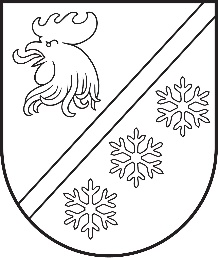 Reģ. Nr. 90000054572Saieta laukums 1, Madona, Madonas novads, LV-4801 t. 64860090, e-pasts: pasts@madona.lv ___________________________________________________________________________MADONAS NOVADA PAŠVALDĪBAS DOMESLĒMUMSMadonā2024. gada 29. februārī						        	     		        Nr. 91								                  (protokols Nr. 4, 32. p.)Par nekustamā īpašuma Dārza iela 17-601, Lazdona, Lazdonas pagasts, Madonas novads, nodošanu atsavināšanai, rīkojot izsoliValsts akciju sabiedrība “Latvijas Pasts” 2023.gada 30.novembrī izbeidza pašvaldībai piederošo telpu Dārza iela 17-601, Lazdona, Lazdonas pagasts, Madonas novads, nomas līgumu. Īpašumā Dārza iela 17-601, kad.Nr.7066 900 0234, adresē Dārza iela 17-601, Lazdona, Lazdonas pagasts, Madonas novads, LV-4824, ietilpst telpu grupa Pasts ar kadastra apzīmējumu 7066 002 0145 001 601, lietošanas veids-1220-Biroja telpu grupa, kopējā platība 59,8 m2, atrodas 1.stāvā, malkas apkure, centralizēts ūdens un kanalizācijas pieslēgums. 04.07.2019. ir veikta telpu grupas kadastrālā uzmērīšana.  Madonas novada Lazdonas pagasta pārvaldei īpašums Dārza iela 17-601, kadastra Nr. 7066 900 0234 nav nepieciešamas pašvaldības funkciju nodrošināšanai un to varētu atsavināt izsolē. Lai izskatītu jautājumu par pašvaldības īpašuma atsavināšanu, ir nepieciešams nostiprināt īpašumtiesības zemesgrāmatā uz Madonas novada pašvaldības vārda un organizēt īpašuma novērtēšanu pie sertificēta vērtētāja. Publiskas personas mantas atsavināšanas likuma 4. panta pirmā daļa nosaka, ka atvasinātas publiskas personas mantas atsavināšanu var ierosināt, ja tā nav nepieciešama attiecīgai atvasinātai publiskai personai vai tās iestādēm to funkciju nodrošināšanai. Saskaņā ar likuma “Pašvaldību likums” 10. panta pirmās daļas 16. punktu Dome ir tiesīga izlemt ikvienu pašvaldības kompetences jautājumu. Tikai domes kompetencē ir lemt par pašvaldības nekustamā īpašuma atsavināšanu un apgrūtināšanu, kā arī par nekustamā īpašuma iegūšanu.Noklausījusies sniegto informāciju, ņemot vērā 14.02.2024. Uzņēmējdarbības, teritoriālo un vides jautājumu komitejas atzinumu, atklāti balsojot: PAR -  14 (Agris Lungevičs, Aigars Šķēls, Aivis Masaļskis, Andris Sakne, Artūrs Čačka, Artūrs Grandāns, Arvīds Greidiņš, Gatis Teilis, Guntis Klikučs, Iveta Peilāne, Kaspars Udrass, Sandra Maksimova, Valda Kļaviņa, Zigfrīds Gora), PRET - NAV, ATTURAS - NAV, Madonas novada pašvaldības dome NOLEMJ:Nodot atsavināšanai nekustamo īpašumu Dārza iela 17-601, kadastra Nr. 7066 900 0234, adresē Dārza iela 17-601, Lazdona, Lazdonas pagasts, Madonas novads.Nekustamā īpašuma pārvaldības un teritoriālās plānošanas nodaļai nostiprināt zemesgrāmatā uz Madonas novada pašvaldības vārda īpašumu Dārza iela 17-601, Lazdona,  Lazdonas pagasts, Madonas novads.Nekustamā īpašuma pārvaldības un teritoriālās plānošanas nodaļai organizēt īpašuma Dārza iela 17-601 novērtēšanu pie sertificēta vērtētāja.Pēc novērtēšanas virzīt jautājumu par īpašuma atsavināšanu, rīkojot izsoli.             Domes priekšsēdētājs					             A. Lungevičs	Bankova 64826555